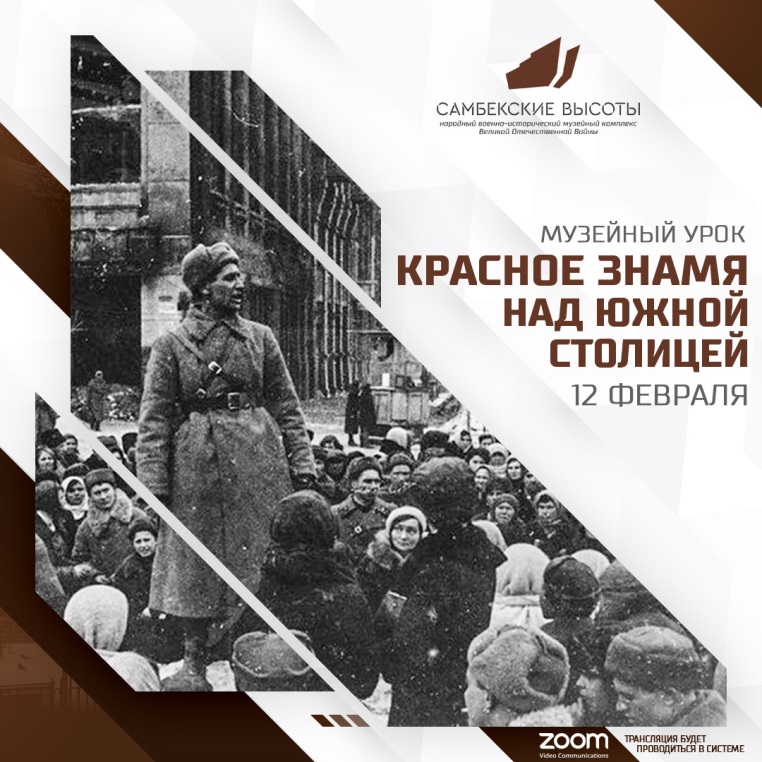       12 февраля, учащиеся 10 класса посетили музейный урок «Красное знамя над южной столицей». На уроке  мы узнали, как освобождали столицу нашей области, о  подвигах советских бойцов и о том, как память о тех событиях сохраняется в современности. Так же вспомнили о важнейшей дате:4 февраля 1943 года войска Южного фронта под командованием генерал-полковника Родиона Яковлевича Малиновского освободили столицу нашей области – Ростов-на-Дону. Это единственный крупный город в нашей стране, который дважды побывал в лапах немецко-фашистских оккупантов. Сражение за Ростов  было очень ожесточенным, а оборона ростовского вокзала отрядом Гукаса Мадояна вошла в историю наряду с обороной Дома Павлова.Классный руководитель:                И.В.Кушнарев